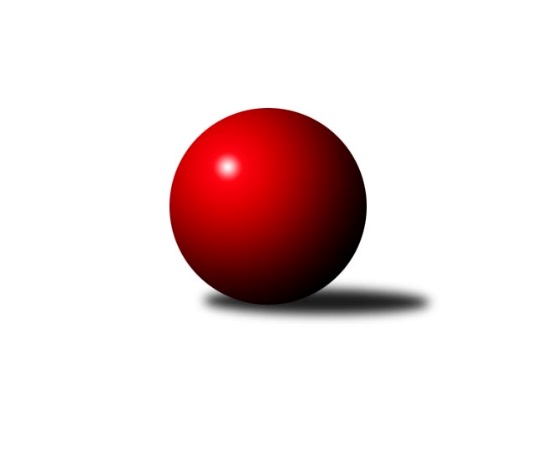 Č.3Ročník 2020/2021	19.7.2020Nejlepšího výkonu v tomto kole: 2366 dosáhlo družstvo: SKK Rokycany BLetní liga - skupina C 2020/2021Výsledky 3. kolaSouhrnný přehled výsledků:SKK Rokycany B	- AC Sparta Praha		dohrávka		19.7.TJ Sokol Kostelec nad Černými lesy A	- TJ Sokol Praha-Vršovice A		dohrávka		25.7.Tabulka družstev:	1.	TJ Sokol Praha-Vršovice A	0	0	0	0	0.0 : 0.0 	0.0 : 0.0 	 0	0	2.	SKK Rokycany B	0	0	0	0	0.0 : 0.0 	0.0 : 0.0 	 0	0	3.	AC Sparta Praha	0	0	0	0	0.0 : 0.0 	0.0 : 0.0 	 0	0	4.	TJ Sokol Kostelec nad Černými lesy A	0	0	0	0	0.0 : 0.0 	0.0 : 0.0 	 0	0Podrobné výsledky kola:Pořadí jednotlivců:	jméno hráče	družstvo	celkem	plné	dorážka	chyby	poměr kuž.	MaximumSportovně technické informace:Starty náhradníků:registrační číslo	jméno a příjmení 	datum startu 	družstvo	číslo startu
Hráči dopsaní na soupisku:registrační číslo	jméno a příjmení 	datum startu 	družstvo	Program dalšího kola:Nejlepší šestka kola - absolutněNejlepší šestka kola - absolutněNejlepší šestka kola - absolutněNejlepší šestka kola - absolutněNejlepší šestka kola - dle průměru kuželenNejlepší šestka kola - dle průměru kuželenNejlepší šestka kola - dle průměru kuželenNejlepší šestka kola - dle průměru kuželenNejlepší šestka kola - dle průměru kuželenPočetJménoNázev týmuVýkonPočetJménoNázev týmuPrůměr (%)Výkon1xLinda LidmanRokycany B6242xLinda LidmanRokycany B113.456242xBarbora JanyškováRokycany B6022xBarbora JanyškováRokycany B109.456022xVáclav KličkaSparta Praha5952xZbyněk VilímovskýVršovice A109.085631xMichaela ProvazníkováRokycany B5782xVáclav KličkaSparta Praha108.175953xMiroslav ViktorinSparta Praha5641xMichaela ProvazníkováRokycany B105.085782xZbyněk VilímovskýVršovice A5631xMartin ŠvedaVršovice A103.85536